Załącznik nr 4 do zaproszenia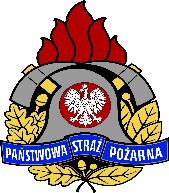 WYKAZ OSÓB,
SKIEROWANYCH PRZEZ WYKONAWCĘ DO REALIZACJI ZAMÓWIENIA PUBLICZNEGODotyczy: „Wykonanie dokumentacji projektowo – kosztorysowej na przebudowę budynku Jednostki Ratowniczo – Gaśniczej Nr 1 w Słupsku – ul. Rynek Rybacki 2; 76-200 Słupsk należącego do Komendy Miejskiej Państwowej Straży Pożarnej w Słupsku”. ……………………………dnia ……………...........           	             					…………………….……………….……………………………..   (miejscowość)                                                                                                         					(podpis i pieczątka uprawomocnionego przedstawiciela Wykonawcy)Lp.Imię i nazwiskoZakres wykonywanych czynnościUprawnienia zawodowe(pełna nazwa i zakres)Informacja o podstawie do dysponowania osobąDoświadczenie(wskazać doświadczenie w zakresie robót wymagane zapisami pkt. 5 ppkt. 2a zaproszenia)1.projektanta branży konstrukcyjno-budowlanejzasoby własne/osoba zostanie udostępnionaprzez inny podmiot*(*) niepotrzebne skreślićdoświadczenie na stanowisku projektanta branży konstrukcyjno-budowlanej: ……… lat2.projektanta branży sanitarnejzasoby własne/osoba zostanie udostępnionaprzez inny podmiot*(*) niepotrzebne skreślićdoświadczenie na stanowisku projektanta branży sanitarnej: ……… lat3.projektanta branży elektrycznejzasoby własne/osoba zostanie udostępnionaprzez inny podmiot*(*) niepotrzebne skreślićdoświadczenie na stanowisku projektanta branży elektrycznej: ……… latNazwa (firma) i adres wykonawcy(wykonawców wspólnie ubiegających się
o udzielenie zamówienia)